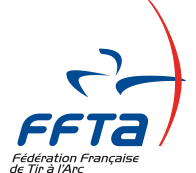 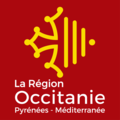 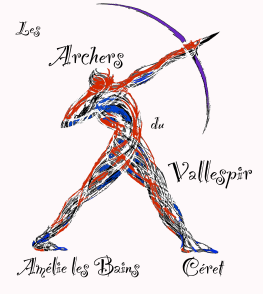 LES ARCHERS DU VALLESPIROnt le plaisir de vous inviter leDIMANCHE 18 OCTOBRE 2020Pour leurCONCOURS TIR EN SALLESELECTIF POUR LES CHAMPIONNATS DE FRANCELIEU : Gymnase des tilleuls – Avenue des tilleuls- 66400 CeretCoordonnées GPS : 2.75397000 – 42.48546000Fléchage à partir de l’entrée de CeretRYTHME AB/CD, volées de 3 flèchesContrôle du matériel pendant le greffe	 Trispot sur demande à l’inscription                                                   ENGAGEMENTS : Adultes 1 départ 12€ - 2 départs 18 €   Jeunes 1 départ  10€  - 2 départs 15 €CLOTURE DES INSCRIPTIONS : mercredi 14 octobre 2020@ – arcduvallespir@gmail.comTél – 06 51 25 67 90Nombre de cibles limitées en fonction des règles sanitaires imposées par la FFTAUn maximum de 12 archers du même club par départSi le départ de votre choix est complet, il vous sera proposé un autre horaireMasque obligatoire pour tous sauf pendant les tirs- gel mis à disposition                                                Tenue blanche ou de club et chaussures de sport obligatoire                                                 Licence et certificat médical (si non sur licence) à présenter au greffeBuvette à disposition : Boissons fraiches et chaudes, friandises, sandwichs.                                          EXCEPTIONNELLEMENT IL N’Y AURA PAS DE POT DE L AMITIE A LA FIN DU CONCOURSLes Archers du Vallespir – Chemin de la Piscine – 66110 AMELIE LES BAINSTél. 06 51 25 67 90      Courriel :  arcduvallespir@gmail.com Ass. loi 1901 déclarée en Préfecture des PO sous le N° 0661001431 – Numéro SIRET :  447 945 296 00013 – Agrément DDCS :  66 S 1074N° FFTA :  11 66 186 HORAIRESGreffeEchauffementDébut des tirsMATIN7h308h00  (20mn)8h20MIDI11h3012h00 (20mn)12h20APRES-MIDI15h3016h00 (20mn)16h20